ДРУЖКІВСЬКА МІСЬКА РАДАПРОТОКОЛ           першого  пленарного  засідання  першої  сесії  VIII скликання   № 1Актова зала міської ради                                                                   4 грудня  2020 року     Всього депутатів – 34 Присутніх  - 34  депутатиКількість запрошених – 150  осіб            У роботі першого пленарного засідання першої сесії VIII  скликання   приймають участь: народний депутат України Гнатенко В.С., представники Донецької   обласної державної адміністрації, обласної військово-цивільної адміністрації, депутати районної ради, заступники міського голови, члени виконавчого комітету, керівники управлінь міської ради, начальники відділів міської ради, керівники підприємств, установ, організацій міста, представники громадських організацій,  представники  засобів масової інформації.         Першу сесію міської ради VIII скликання відкриває голова Дружківської міської територіальної  виборчої комісії  Краматорського району Донецької області Поворознюк Геннадій Борисович.         Звучить Гімн України.          Поворознюк Г.Б. оголошує інформацію про результати місцевих виборів 2020 року (постанови Дружківської міської територіальної виборчої комісії Краматорського району   Донецької області від 05.11.2020 №49, від 06.11.2020 №50, від 17.11.2020 №52, від 17.11.2020 №53, від23.11.2020 №54, від 23.11.2020 №55, від 30.11.2020 №56, від 30.11.2020 №57, протоколи Дружківської міської територіальної виборчої комісії Краматорського району Донецької області про результати голосування з виборів Дружківського міського голови та депутатів Дружківської міської ради додаються).          Слово для подальшого ведення першої сесії VIII скликання надається  міському голові Григоренку Володимиру Борисовичу.         Міський голова  Григоренко Володимир Борисович складає присягу відповідно до Закону України "Про службу в органах місцевого самоврядування" .         Для прийняття Присяги слово надається Почесному громадянину м.Дружківка, депутату чотирьох скликань  Мелікбегяну Ашоту Норіковичу.         Прийняття Присяги депутатами міської ради VIII скликання.         Міський голова Григоренко В.Б. вручає посвідчення депутатам міської ради VIII скликанняПОРЯДОК ДЕННИЙ: До протоколу додаються:         Постанови Дружківської міської територіальної виборчої комісії Краматорського району   Донецької області від 05.11.2020 №49, від 06.11.2020 №50, від 17.11.2020 №52, від 17.11.2020 №53, від23.11.2020 №54, від 23.11.2020 №55, від 30.11.2020 №56, від 30.11.2020 №57, протоколи Дружківської міської територіальної виборчої комісії Краматорського району Донецької області про результати голосування з виборів Дружківського міського голови та депутатів Дружківської міської радиМіський голова                                                                                В.Б.ГРИГОРЕНКО11Про результати виборів Дружківського міського голови та депутатів Дружківської міської  ради VIII скликання.Доповідає  Поворознюк Г.Б.,  голова Дружківської міської територіальної виборчої комісії Краматорського району Донецької областіПро результати виборів Дружківського міського голови та депутатів Дружківської міської  ради VIII скликання.Доповідає  Поворознюк Г.Б.,  голова Дружківської міської територіальної виборчої комісії Краматорського району Донецької областіПро результати виборів Дружківського міського голови та депутатів Дружківської міської  ради VIII скликання.Доповідає  Поворознюк Г.Б.,  голова Дружківської міської територіальної виборчої комісії Краматорського району Донецької області11СЛУХАЛИ:Про результати виборів Дружківського міського голови та депутатів Дружківської міської  ради VIII скликання.Про результати виборів Дружківського міського голови та депутатів Дружківської міської  ради VIII скликання.Доповідач: Поворознюк г.Б.,  голова Дружківської міської територіальної виборчої комісії Краматорського району Донецької областіПоворознюк г.Б.,  голова Дружківської міської територіальної виборчої комісії Краматорського району Донецької областіВИРІШИЛИ:Взяти до відома інформацію голови Дружківської міської територіальної виборчої комісії Краматорського району Донецької області Поворознюка Г.Б.Взяти до відома інформацію голови Дружківської міської територіальної виборчої комісії Краматорського району Донецької області Поворознюка Г.Б.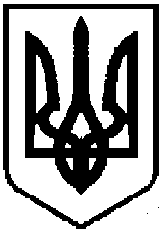 